    Ҡ А Р А Р                                                                                     ПОСТАНОВЛЕНИЕот  14 февраля 2024 г.                                                                      № 9Об определении помещений, пригодных для проведения агитационных публичных мероприятий в форме собраний на выборах Президента Российской Федерации В соответствии с пунктом 7 статьи 54 Федерального закона «Об основных гарантиях избирательных прав и права на участие в референдуме граждан Российской Федерации», пунктом 7статьи 55 Федерального закона  «О выборах Президента Российской Федерации», при проведении предвыборной агитации посредством агитационных публичных мероприятий, при предоставлении им помещений, находящихся в муниципальной собственности и пригодных для проведения встреч с избирателями в форме собраний, в соответствии со статьей 53 Федерального закона от 12 июня 2002 года № 67-ФЗ «Об основных гарантиях избирательных прав и права на участие в референдуме граждан Российской Федерации», ч.3 статьи 66 «Кодекса Республики Башкортостан о выборах» от 06.12.2006 N 380-з,    п о с т а н о в л я е т :    1.  Определить следующие помещения, находящиеся в муниципальной собственности  и  пригодные  для	проведения	агитационных публичных мероприятий в форме собраний, предоставляемые на безвозмездной основе по заявкам  зарегистрированных кандидатов, их доверенных лиц, на период проведения выборов Президента Российской Федерации -избирательный участок № 2173 – фойе сельского Дома культуры с.Кузяново, ул. Советская, 46.    2. Заявки на предоставление помещения зарегистрированным кандидатам, их доверенным лицам для проведения собраний с избирателями, подавать в адрес главы сельского поселения Кузяновский сельсовет муниципального района Ишимбайский район РБ.    3. Руководителю муниципального учреждения, указанного в пункте 1 настоящего постановления:    3.1. Предоставлять помещения для проведения собраний с избирателями зарегистрированным кандидатам, их доверенным лицам на выборах Президента Российской Федерации    3.2. В случае предоставления помещения уведомлять в письменной форме  Центральную избирательную комиссию Республики Башкортостан через Территориальную избирательную комиссию муниципального района Ишимбайский район Республики Башкортостан о факте предоставления помещения по форме, согласно приложению к настоящему постановлению, не позднее дня, следующего за днем предоставления помещения.    4.Направить настоящее постановление в Территориальную избирательную комиссию муниципального района Ишимбайский район Республики Башкортостан.    5. Постановление подлежит обнародованию и опубликованию на сайте сельского поселения Кузяновский сельсовет.    6. Контроль за исполнением настоящего постановления оставляю за собой.Глава администрациисельского поселения                                                      Хайретдинов Ф.Х. Приложение к постановлению администрации СП Кузяновский сельсовет МР Ишимбайский район РБ №   9  от  14.02.2024 г.  В Центральную избирательную     комиссию Республики Башкортостан    450008, г.Уфа, ул. Заки Валиди, 46УВЕДОМЛЕНИЕ	      Администрация СП Кузяновский сельсовет муниципального района Ишимбайский район Республики Башкортостан, Ишимбайский район, село Кузяново, улица Советская, 46 уведомляет, что в соответствии со статьей 66 Кодекса Республики Башкортостан о выборах«	»	2024 г. с «	» час.  по «	» час.помещение по адресу:	(указать место проведения мероприятия)площадь помещения 	, было предоставлено для проведения агитационного публичного мероприятия в форме собрания зарегистрированному кандидату, его доверенному лицу, на выборах Президента Российской Федерации.__________________________________________________________________________                             (Ф.И.О. кандидата или доверенного лица)на условиях	(безвозмездно, плата за 120 мин, иное)Данное помещение может быть предоставлено другим зарегистрированным кандидатам, их доверенным лицам на выборах Президента Российской Федерации, на тех же условиях в течение агитационного периода	(указать даты предоставления помещения)Глава администрации	            Хайретдинов Ф.Х.В случае предоставления помещения собственник, владелец помещения не позднее дня, следующего за днем предоставления помещения, обязаны уведомить Центральную избирательную РБ о факте предоставления помещения, об условиях, на которых оно было предоставлено, а также о том, когда это помещение может быть предоставлено в течение агитационного периода другим зарегистрированным кандидатам, их доверенным лицам, на досрочных выборах Президента Республики БашкортостанҠ А Р А Р                                                                                     ПОСТАНОВЛЕНИЕот  14 февраля 2024 г.                                                                      № 10Об определении мест для размещения печатно-агитационных материалов 	В соответствии с пунктом 7 статьи 54 Федерального закона «Об основных гарантиях избирательных прав и права на участие в референдуме граждан Российской Федерации», пунктом 7статьи 55 Федерального закона  «О выборах Президента Российской Федерации», при проведении предвыборной агитации посредством агитационных публичных мероприятий, при предоставлении им помещений, находящихся в муниципальной собственности и пригодных для проведения встреч с избирателями в форме собраний, в соответствии со статьей 53 Федерального закона от 12 июня 2002 года № 67-ФЗ «Об основных гарантиях избирательных прав и права на участие в референдуме граждан Российской Федерации», ч.3 статьи 66 «Кодекса Республики Башкортостан о выборах» от 06.12.2006 N 380-з,    п о с т а н о в л я е т :      1. Определить местом для размещения печатно-агитационных материалов:   - доска объявлений магазина  «Перекресток» в с.Кузяново, ул.Школьная, д.3            - доска объявлений   СП Кузяновский сельсовет по адресу  ул.Советская,41а     2. Запретить вывешивать /расклеивать, размещать/ агитационные материалы на памятниках, обелисках, зданиях, остановочных павильонах, сооружениях и в помещениях, имеющих историческую ценность, а также  в зданиях и помещениях избирательных комиссий, и в помещениях для голосования.     3. Направить  настоящее постановление в Территориальную избирательную комиссию муниципального района Ишимбайский район Республики Башкортостан     4. Постановление  подлежит обнародованию и опубликованию на сайте сельского поселения Кузяновский сельсовет.      5. Контроль за исполнением настоящего постановления оставляю за собой.      Глава администрации                                           Хайретдинов Ф.Х.Башкортостан Республикаhы Ишембай районы муниципаль районы Көҙән  ауыл советы ауыл биләмәhе хакимиәте 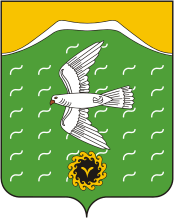 Администрация сельского поселения Кузяновский сельсовет муниципального района Ишимбайский район Республики БашкортостанСовет  урамы, 46,Көҙән  ауылы, Ишембай районы, Башкортостан Республикаһы453234Тел.; 8(34794) 73-243, факс 73-200.Е-mail: kuzansp@rambler.ruул. Советская, 46,с.Кузяново, Ишимбайский район, Республика Башкортостан453234Тел.; 8(34794) 73-243, факс 73-200.Е-mail: kuzansp@rambler.ruБашкортостан Республикаhы Ишембай районы муниципаль районы Көҙән  ауыл советы ауыл биләмәhе хакимиәте Администрация сельского поселения Кузяновский сельсовет муниципального района Ишимбайский район Республики БашкортостанСовет  урамы, 46,Көҙән  ауылы, Ишембай районы, Башкортостан Республикаһы453234Тел.; 8(34794) 73-243, факс 73-200.Е-mail: kuzansp@rambler.ruул. Советская, 46,с.Кузяново, Ишимбайский район, Республика Башкортостан453234Тел.; 8(34794) 73-243, факс 73-200.Е-mail: kuzansp@rambler.ru